工业品外观设计国际注册海牙体系法律发展工作组第五届会议2015年12月14日至16日，日内瓦议程草案秘书处编拟会议开幕选举主席和两名副主席通过议程见本文件。通过工业品外观设计国际注册海牙体系法律发展工作组第四届会议报告草案见文件H/LD/WG/4/7 Prov.。与海牙体系电子通信有关的议题：《共同实施细则》第5条修正提案见文件H/LD/WG/5/2。关于新增一条有关修正设计人身份说明的细则的提案见文件H/LD/WG/5/3。关于制定在国际申请中公开工业品外观设计的有关建议的提案见文件H/LD/WG/5/4。考虑是否在《共同实施细则》中引入国际申请的同时限制和其他修正见文件H/LD/WG/5/5。考虑是否修订费用表见文件H/LD/WG/5/6。其他事项主席总结会议闭幕[文件完]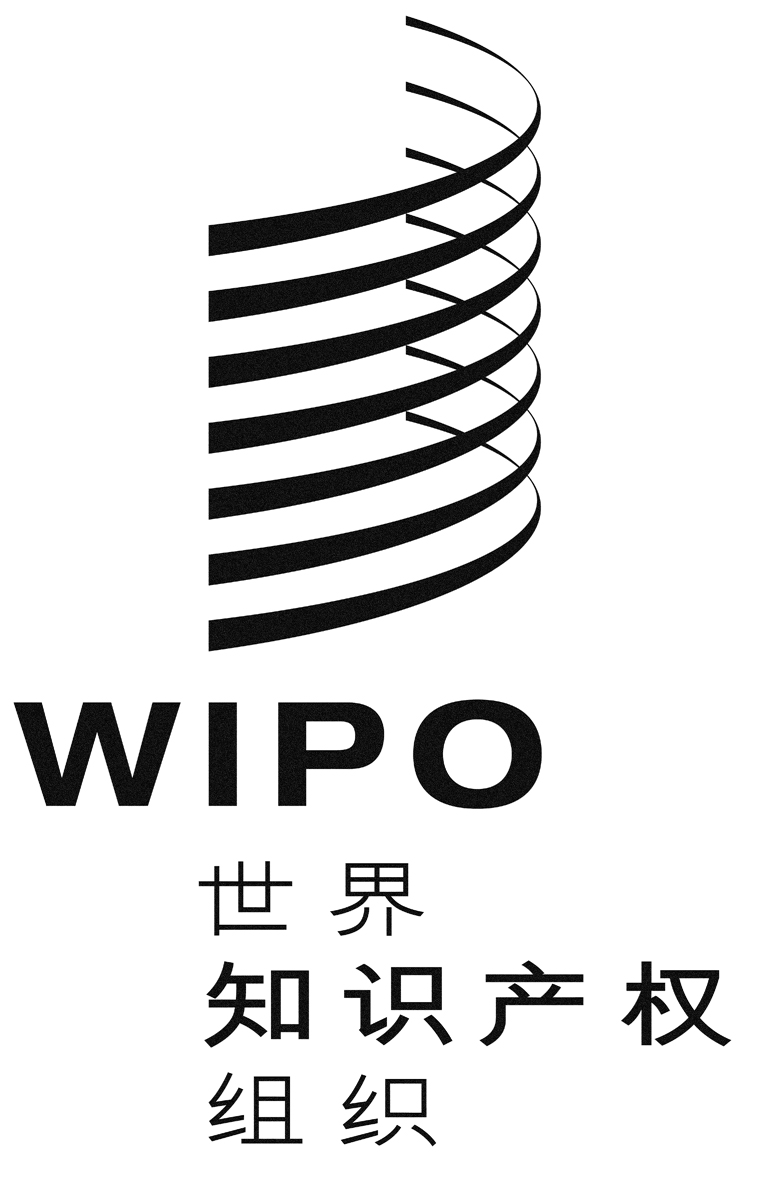 CH/LD/WG/5/1 PROV.H/LD/WG/5/1 PROV.H/LD/WG/5/1 PROV.原 文：英文原 文：英文原 文：英文日 期：2015年9月29日  日 期：2015年9月29日  日 期：2015年9月29日  